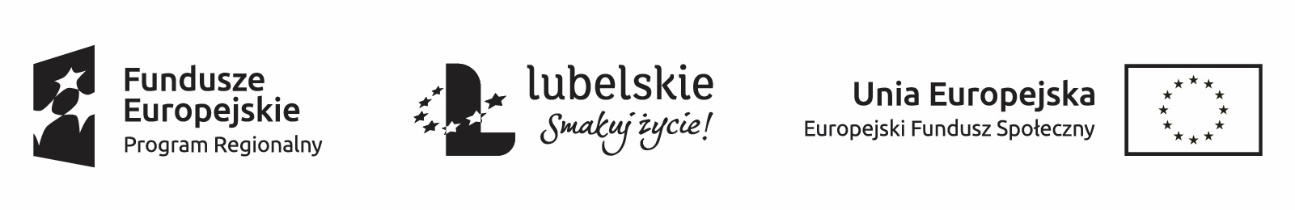 SZCZEGÓŁOWY OPIS PRZEDMIOTU ZAMÓWIENIAna dostawę pomocy dydaktycznych dla Technikum Informatycznego i Technikum Pojazdów Samochodowych w Zespole Szkół  im. Stanisława Staszica w Parczewie.Projekt pn. „Dobre wykształcenie - Lepsza Praca II edycja” realizowany jest w ramach Regionalnego Programu Operacyjnego Województwa Lubelskiego na lata 2014-2020,Oś priorytetowa: 12 Edukacja, kwalifikacje i kompetencje,Działanie: 12.4 Kształcenie zawodowe.Przedmiotem zamówienia jest dostawa niżej wymienionego asortymentu do budynku  Zespołu Szkół  im. Stanisława Staszica w Parczewie, ul. Wojska Polskiego 1, 21-200 Parczew.Lp.NazwaIlość (szt.)Charakterystyka12341Komputer stacjonarny z oprogramowaniem biurowym i monitorem20Typ: Komputer stacjonarny. W ofercie wymagane jest podanie modelu, symbolu oraz producentaZastosowanie: Komputer będzie wykorzystywany dla potrzeb aplikacji biurowych, aplikacji edukacyjnych, aplikacji obliczeniowych, dostępu do Internetu oraz poczty elektronicznej, jako lokalna baza danych, stacja programistycznaWydajność obliczeniowa: Procesor powinien osiągać w teście wydajności Pass Mark Performance Test (wynik dostępny: http://www.passmark.com/products/pt.htm) co najmniej wynik 9100 punktów Passmark CPU MarkZamawiający zastrzega sobie, iż w celu sprawdzenia poprawności przeprowadzenia testu Oferent musi udostępnić Zamawiającemu licencjonowane oprogramowanie testujące, komputer do testu oraz dokładny opis metodyki przeprowadzonego testu wraz z wynikami w celu ich sprawdzenia w terminie nie dłuższym niż 3 dni od otrzymania zawiadomienia od Zamawiającego.Pamięć operacyjna: 16 GB DDR4 2666 MHz możliwość rozbudowy do min 32 GB,Parametry pamięci masowej: Min. 256 GB SSD,  zawierający partycję RECOVERY umożliwiającą odtworzenie systemu operacyjnego fabrycznie zainstalowanego na komputerze po awarii bez dodatkowych nośników.Wydajność grafiki: Grafika zintegrowana z procesorem powinna umożliwiać pracę na 3 monitorach  ze wsparciem dla DirectX 12, Open CL 2.0, OpenGL 4.4 – z możliwością dynamicznego przydzielenia do 1,7 GB pamięci.Wyposażenie multimedialne: Karta dźwiękowa zintegrowana z płytą główną, zgodna z High Definition,  porty słuchawek i mikrofonu na przednim oraz na tylnym panelu obudowy, obudowa wyposażona w głośnik.ObudowaTypu SFF z obsługą kart PCI Express wyłącznie o niskim profilu, wyposażona w min. 3 kieszenie: 1 szt. 5,25” zewnętrzna typu SLIM, 1 szt. 3,5” wewnętrzna., 1 szt. 2,5 wewnętrznaZasilacz o mocy minimum 280W pracujący w sieci 230V 50/60Hz prądu zmiennego i efektywności min. 94%, przy 50% obciążeniu.W celu szybkiej weryfikacji usterki w obudowę komputera musi być wbudowany akustyczny system diagnostyczny, służący do sygnalizowania i diagnozowania problemów z komputerem i jego komponentami;Zgodność z systemami operacyjnymi i standardami: Oferowane modele komputerów muszą posiadać certyfikat Microsoft, potwierdzający poprawną współpracę oferowanych modeli komputerów z systemem operacyjnym Windows Pro 10 64bit.BIOSMożliwość, bez uruchamiania systemu operacyjnego z dysku twardego komputera lub innych podłączonych do niego urządzeń zewnętrznych odczytania z BIOS informacji o: Modelu komputeraNumerze seryjnymwersji BIOS, dacie produkcji BIOS,ilości, częstotliwości taktowania i sposobu obłożenia kanałów pamięciami RAM,modelu płyty głównejnazwie komputeratypie procesora wraz z informacją o częstotliwości taktowaniaproducencie, modelu oraz pojemności zainstalowanego dysku twardegoMAC adresie zintegrowanej karty sieciowejFunkcja blokowania wejścia do  BIOS oraz blokowania startu systemu operacyjnego, (gwarantujący utrzymanie zapisanego hasła nawet w przypadku odłączenia wszystkich źródeł zasilania i podtrzymania BIOS)Możliwość z poziomu BIOS-u włączenia/wyłączenia funkcji automatycznej aktualizacji BIOS-u. System powinien umożliwiać zdefiniowanie adresu IP serwera TFTP w sieci lokalnej lub podanie nazwy serwera, w którego bezpośrednio z poziomu BIOS-u można dokonać aktualizacji BIOS-u. System powinien umożliwiać również określenie częstotliwości sprawdzania dostępności nowszej wersji BIOS-u z częstotliwością co najmniej: raz dziennie, raz na tydzień, raz na miesiąc i raz na kwartał.  możliwości aktualizacji BIOS-u w tym co najmniej: całkowite wyłączenie możliwości aktualizacji, możliwość aktualizacji za pomocą narzędzi producenta komputera lub mechanizmu Windows Update, możliwość aktualizacji jedynie za pomocą narzędzi producenta komputeraMożliwość włączania/wyłączania sprzętowego wsparcia wirtualizacji w procesorzeliczby aktywnych rdzeni procesora;Możliwość włączania/wyłączania technologii SpeedStep oraz TurboMożliwość wyboru trybu pracy systemu chłodzenia komputera spośród co najmniej w trzech ustawień: automatyczny, maksymalna wydajność CPU oraz maksymalna prędkość wentylatorów.Możliwość monitorowania temperatury rdzenia procesora, obudowy procesora oraz temperatury wewnątrz obudowy komputera oraz prędkości obrotowej wentylatora. Funkcja blokowania/odblokowania BOOT-owania stacji roboczej z zewnętrznych urządzeńmożliwość ustawienia trybu pracy komputera po przywróceniu zasilania po awarii zasilania w co najmniej trzech trybach: pozostaje wyłączony, zawsze wyłączony, zawsze włączony, przywrócenie stanu z przed awariiMożliwość, bez uruchamiania systemu operacyjnego z dysku twardego komputera lub innych, podłączonych do niego urządzeń zewnętrznych,  ustawienia hasła na poziomie systemu, administratora oraz dysku twardego (dla wszystkich rodzajów dysków twardych w tym dysków M.2).Możliwość ustawienia poziomu zabezpieczenia BIOS-u za pomocą hasła co najmniej na dwóch poziomach:  - Standardowy: umożliwiający skasowanie hasła za pomocą zworki na płycie głównej - Silny: umożliwiający zresetowanie hasła jedynie poprzez interwencję serwisu Możliwość włączenia/wyłączenia zintegrowanej karty dźwiękowej, karty sieciowej, modułu TPM z poziomu BIOS, bez uruchamiania systemu operacyjnego z dysku twardego komputera lub innych, podłączonych do niego, urządzeń zewnętrznych.Możliwość ustawienia portów USB w trybie „no BOOT”, czyli podczas startu komputer nie wykrywa urządzeń bootujących typu USB, natomiast po uruchomieniu systemu operacyjnego porty USB są aktywne.Możliwość wyłączania portów USB w tym: wszystkich portów, tylko portów znajdujących się na przedzie obudowy, tylko tylnych portów, tylko zewnętrznych, wszystkich nieużywanych. W przypadku włączenia jedynie przednich lub jedynie tylnych lub jedynie używanych portów wymagana jest możliwość określenia czy włączone mają być jedynie porty USB do których podłączona jest klawiatura i mysz lub możliwość wyłączenia portów do których podłączone są pamięci masowe lub hub USB.Dodatkowe oprogramowanieOprogramowanie dostarczone przez producenta komputera (w ofercie należy podać nazwę oprogramowania) pozwalające na zdalną inwentaryzację komputerów w sieci, lokalną i zdalną inwentaryzację komponentów komputera, umożliwiające co najmniej:Informowanie administratora o otwarciu obudowyZdalne wyłączanie, restart oraz hibernacje komputera w sieci,Otrzymywanie informacji WMI – Windows Management Interface,Tworzenie raportów stanu jednostki,Monitorowanie stanu komponentów: CPU, Pamięć RAM, HDD, wersje BIOS,Aktualizację BIOS do najnowszej wersji zarówno dla pojedynczej maszyny jak i grupy,Tworzenie kopii zapasowych BIOS wraz z ustawieniamiTworzenie indywidualnych numerów dla poszczególnych użytkowników,Włączenie lub wyłączanie BOOTowania portów USBW pełni  automatyczną instalację sterowników urządzeń opartą o automatyczną detekcję posiadanego sprzętuCertyfikowane oprogramowanie umożliwiające w bezpieczny (bezpowrotny) sposób usunięcie danych z dysku twardego z poziomu BIOS-u bez względu na stań czy obecność systemu operacyjnego. W ofercie należy podać nazwę i producenta oprogramowaniaErgonomia: Głośność jednostki centralnej mierzona zgodnie z normą ISO 7779 oraz wykazana zgodnie z normą ISO 9296 w pozycji obserwatora w trybie jałowym (IDLE) wynosząca maksymalnie 20dB – wymagane dołączenie do oferty raportu z testów głośności wykonanych przez certyfikowane i niezależne od producenta labolatoriumObudowa w jednostce centralnej musi być otwierana bez konieczności użycia narzędzi (wyklucza się użycie standardowych wkrętów, śrub motylkowych) oraz powinna posiadać czujnik otwarcia obudowy współpracujący z oprogramowaniem zarządzająco – diagnostycznym producenta  komputera. Obudowa musi umożliwiać zastosowanie zabezpieczenia fizycznego w postaci linki metalowej, kłódki (oczko w obudowie do założenia kłódki) oraz zamka na klucz nie wystającego poza linię obudowy.Suma wymiarów obudowy (wysokość + szerokość + głębokość mierzona po krawędziach zewnętrznych) nie może wynosić więcej niż 700 mm.Wymagania dodatkoweMicrosoft Windows 10 Professional PL, zainstalowany system operacyjny Microsoft Windows 10 Pro niewymagający aktywacji za pomocą telefonu lub Internetu w firmie Microsoft. Dołączony nośnik Recovery umożliwiający instalację systemu wersji 64 bitowej.Wbudowane porty minimalnie: 
- 1 x DVI
- 1 x Display Port
- 2 x PS/2
- 1 x RJ-45
- 1 x Audio: line-in
- 1 x Audio: line-out
- 1 x Audio: mikrofon z przodu obudowy
- 1 x Audio: słuchawki z przodu obudowy
- 10 szt. USB w tym: minimum 4 porty z przodu obudowy (w tym min. 2 x USB 3.0), minimum 4 porty z tyłu obudowy (w tym min. 2 x USB 3.0), minimum 2 porty wewnątrz obudowy. Porty te powinny być wlutowane w płytę główną – nie dopuszcza się portów wyprowadzonych z płyty głównej na zewnątrz komputera za pomocą przewodów, taśm itp.Wymagana ilość i rozmieszczenie (na zewnątrz obudowy komputera) portów USB nie może być osiągnięta w wyniku stosowania konwerterów, przejściówek itp.Karta sieciowa 10/100/1000 Ethernet RJ 45, zintegrowana z płytą główną, wspierająca obsługę WoL (funkcja włączana przez użytkownika)Zintegrowany z płytą główną dedykowany układ sprzętowy służący do tworzenia i zarządzania wygenerowanymi przez komputer kluczami szyfrowania. Zabezpieczenie to musi posiadać możliwość szyfrowania poufnych dokumentów przechowywanych na dysku twardym przy użyciu klucza sprzętowego (TPM co najmniej w wersji 2.0)Płyta główna z wbudowanymi:
- 1 złącze PCI-Express 2.0 x4 (mech. x16)
- 1 złącze PCI-Express 3.0 x16       - 1 złącze M.2-2280 umożliwiający zamontowanie modułu SSD NVMe (PCI-Express 2.0)Obsługa kart wyłącznie o niskim profilu, minimum 2 złącza DIMM z obsługą do 32GB DDR4 pamięci RAM, min. 3 złącz SATA 3.0 NCQ w tym min 1 złącze eSATA, płyta musi być trwale oznaczona logo producenta komputeraKlawiatura USB w układzie QWERTY US Mysz optyczna USB z trzema klawiszami oraz rolką (scroll) min 1000 dpiNagrywarka DVD +/-RWNormy i standardyKomputery mają spełniać normy  i posiadać deklaracje zgodności (lub inne dokumenty potwierdzające spełnienie norm) w zakresie:Deklaracja zgodności CE normy Energy Star 7.0Certyfikat EPEAT na poziomie min. Bronze - wymagany wpis dotyczący oferowanego modelu komputera w  internetowym katalogu http://www.epeat.net  - dopuszcza się wydruk ze strony internetowejCertyfikat TCO min. 5.0Być wykonane/wyprodukowane w systemie zapewnienia jakości  ISO 9001Zamawiający wymaga:dla potwierdzenia, że oferowany sprzęt  odpowiada  postawionym wymaganiom i był wykonany przez Wykonawcę  (a jeżeli Wykonawca nie jest producentem to przez producenta) w systemie zapewnienia jakości  wg normy  ISO 9001 aby Wykonawca  posiadał :Certyfikat ISO 9001  lub inne zaświadczenie/dokument  wydane przez niezależny podmiot zajmujący się  poświadczaniem zgodności działań wykonawcy z normami jakościowymi  -odpowiadającej normie  ISO 9001- (załączyć dokument potwierdzający spełnianie wymogu). Potwierdzenie spełnienia kryteriów środowiskowych, w tym zgodności z dyrektywą RoHS Unii Europejskiej o eliminacji substancji niebezpiecznych w postaci oświadczenia wykonawcy wystawionego na podstawie dokumentacji producenta jednostki (wg wytycznych Krajowej Agencji Poszanowania Energii S.A., zawartych w dokumencie „Opracowanie propozycji kryteriów środowiskowych dla produktów zużywających energię możliwych do wykorzystania przy formułowaniu specyfikacji na potrzeby zamówień publicznych”, pkt. 3.4.2.1; dokument z grudnia 2006), w szczególności zgodności z normą ISO 1043-4 dla płyty głównej oraz elementów wykonanych z tworzyw sztucznych o masie powyżej 25 gramGwarancji jakości producenta:Na okres  co najmniej  61  miesięcy - świadczonej  w siedzibie Zamawiającego, chyba że niezbędne będzie naprawa sprzętu w siedzibie producenta ,lub autoryzowanym przez niego punkcie serwisowym  - wówczas koszt transportu do i z naprawy pokrywa Wykonawca,Naprawy gwarancyjne  urządzeń muszą być realizowane przez Producenta lub Autoryzowanego Partnera Serwisowego ProducentaWszystkie elementy składowe komputera muszą  być produkowane lub certyfikowane przez producenta  i muszą być są objęte gwarancją producenta  o wymaganym w specyfikacji poziomie SLA (5 lat on site) -  wymagane oświadczenie producenta Możliwość telefonicznego sprawdzenia konfiguracji sprzętowej komputera oraz warunków gwarancji po podaniu numeru seryjnego bezpośrednio u producenta lub jego przedstawiciela.Dostęp do najnowszych sterowników i uaktualnień na stronie producenta zestawu realizowany poprzez podanie na dedykowanej stronie internetowej producenta numeru seryjnego lub modelu komputera – do oferty należy dołączyć link strony.Monitor opisTyp ekranu: Panoramiczny; ciekłokrystaliczny z aktywną matrycą IPS o przekątnej co najmniej 21,5 cala; powierzchnia matrycy utwardzana 3HJasność: min. 250 cd/m2Kontrast: min. 1000:1Wielkość plamki: 0,248 mmKąty widzenia (pion/poziom): min. 178°/178°Czas reakcji matrycy: maks. 5 ms Kolory: 16,7 mlnRozdzielczość maksymalna: 1920 x 1080Powłoka powierzchni ekranu: Przeciwodblaskowa, utwardzonaZakres pochylenia monitora: Od -5° do +22°Złącze : 15-stykowe złącze D-Sub, DVI (z HDCP) oraz Display PortDwa złącza audio – wejście oraz wyjścieŚrednie użycie energii 15 W, Maks.: 20 W, tryb uśpienia 0,16 WDedykowany przycisk do włączenia trybu Eco z wizualną sygnalizacją aktywnego trybu Inne: Monitor musi posiadać usuwalną podstawę montażową, wbudowane 2 głośniki min. 1,5 W; kompatybilność z VESA 100mm, Kensington LockZasilacz wbudowany – nie dopuszcza się zasilaczy zewnętrznych;Normy i standardy:Monitory muszą być wykonane zgodnie  normami i posiadać Certyfikaty: TCO 7.0, ISO9241-307, EPEAT min. Bronze  (wymagany wydruk ze strony www.epeat.net), Energy Star 7.0 – lub inne dokumenty wdane przez niezależny podmiot uprawniony do kontroli jakości, potwierdzające, że dostarczone monitory odpowiadają wskazanym normom.Gwarancji jakości producenta:Na okres  co najmniej  61 miesięcy Naprawy gwarancyjne  urządzeń muszą być realizowany przez Producenta lub Autoryzowanego Partnera Serwisowego Producenta,Oprogramowanie biuroweWersja językowa: Pełna polska wersja językowa interfejsu użytkownika Oprogramowanie musi umożliwiać dostosowanie dokumentów i szablonów do potrzeb instytucji oraz udostępniać narzędzia umożliwiające dystrybucję odpowiednich szablonów do właściwych odbiorców.W skład oprogramowania muszą wchodzić narzędzia programistyczne umożliwiające automatyzację pracy o wymianę danych pomiędzy dokumentami i aplikacjami (język makropoleceń, język skryptowy).Do aplikacji musi być dostępna pełna dokumentacja w języku polskim.Pakiet zintegrowanych aplikacji biurowych musi zawierać:-edytor tekstu,-arkusz kalkulacyjny,-narzędzie do przygotowywania i prowadzenia prezentacji,-narzędzie do tworzenia drukowanych materiałów informacyjnych,-narzędzie do zarządzania informację prywatną (pocztą elektroniczną, kalendarzem, kontaktami i zadaniami),-narzędzie do tworzenia notatek,-narzędzie obsługi relacyjnych baz danych.Dostarczone aplikacje muszą zapewniać pełną zgodność z aplikacjami pakietu Office, bez konieczności dodatkowego formatowania lub konwertowania dokumentów.Wyżej wymienione aplikacje muszą być zawarte w pakiecie oraz posiadać dożywotnią licencję na użytkowanie.2.Drukarka laserowa ze skanerem i kopiarką A41Parametry	Wymagania ogólne minimalneTyp urządzenia	wielofunkcyjne mono formatu A4Technologia druku	laser Szybkość	Min. 55 str./min.Rozdzielczość drukowania	1200 x 1200 dpiCzas nagrzewania	max. 26 sekundWaga	Max 25 kgPamięć RAM	Min. 1 GB z możliwością rozbudowyPojemność wejściowa Min. 500 arkuszowa kaseta uniwersalna, 60 - 120 g/m2; A4, A5, B5, Letter, Legal, 
użytkownika (140 x 210 - 216 x 356 mm)Moduł dwustronny	dupleks w standardzie, obsługa A4, A5, B5, Letter, Legal, 
użytkownika (140 x 210 mm to 216 x 356 mm), 60-120 g/m2Pojemność wyjściowa	Min. 500 arkuszy wydrukiem do dołu z czujnikiem przepełnieniaPodajnik oryginałów	dwustronny jednoprzebiegowy podajnik oryginałów: min. 85 arkuszyKonta użytkowników	  Min. 100 kont użytkownikówObsługiwane Systemy Operacyjne (Wydruk)Wszystkie aktualne systemy Windows, Unix, Linux Rozdzielczość skanowania	600 x 600 dpiDodatkowo o skanowaniu	kolorowy skan, zintegrowana książka adresowa, szyfrowane przesyłanie danychSzybkość skanera	60 obr./min. jednostronnie monoStandardowy interfejs	USB 2.0 (Hi-Speed), 2 x USB Host 2.0, GigaBit Ethernet (10BaseT / 100Base-TX / 1000BaseT), Tonery	właściwa ilość, która zapewni wydrukowanie minimum 10 000 stron A4 zgodnie z ISO19752. Bębny	właściwa ilość, która zapewni wydrukowanie minimum 500 000 stron A4.Gwarancja 	2 lata3.Projektor multimedialny1Jasność źródła światła min. 3500 ANSI lm Technologia	DLP Rozdzielczość	min. 1.920 x 1.080 (FullHD) Żywotność źródła światła	5000 (Normal)Współczynnik odległości	1.37 - 1.64:1 Kontrast	min. 15000:1 Zużycie energii	max. 260 W Obiektyw	F=2.42-2.62, f=19.0-22.65mm Zoom/Focus	1.2x ręczny / ręczny Keystone pionowy (+/-)	40 st Przekątna	40” - 300” Szerokość obrazu	0.87 - 5.31 m Odległość od ekranu	1.1 - 8.3 m Odległość od ekranu dla obrazu 80"	2.42 - 2.90 m Wejścia wideo	Composite 2 x HDMI S-Video 2 x VGA (D-Sub15) Wyjścia video	VGA (D-Sub15) Wejścia audio	mini jack 3.5 mm Wyjścia audio	mini jack 3.5 mm Porty komunikacyjne	RS232 USB serwisowe Wbudowany głośnik	2 W Funkcje projektora	3D Ready Auto Power Off - wyłączenie po określonym czasie bez aktywnego sygnału Direct Power On - uruchomienie po podłączeniu zasilania Kensington Lock Projekcja tylna Stop klatka (funkcja freeze) Tryb tablicy kolorowej - dostosowywanie obrazu do wyświetlania na powierzchniach o różnych kolorach Zabezpieczenie hasłem/kodem PIN Waga	max. 2.8 kg Gwarancja	 5 lat na projektor i 3 lata (do 2.000h) na lampę. 4.Tablica interaktywna5Minimalne parametry technicznePrzekątna obszaru roboczego	Przekątna obszaru roboczego nie mniej niż 80’’Technologia pozycjonowania 	Technologia IR (pozycjonowanie w podczerwieni)Format tablicy 4:3Rozdzielczość tablicy interaktywnej	Rozdzielczość minimalna 32 100x32 100Dokładność pozycjonowania	Dokładność pozycjonowania poniżej 0,3mmKomunikacja z komputerem	Przewodowa komunikacji z komputerem poprzez port USBPunkty dotyku	Minimum 10 punktowy Multi-touch , możliwość pracy przy tablicy minimum 6 osobomPowierzchnia tablicy	Powierzchnia tablicy matowa, odporna na uszkodzenia mechaniczne, magnetyczna, z możliwością wykorzystania tablicy jako klasycznej tablicy sucho-ścieralnejObsługa tablicy	Obsługa tablicy pisakiem, palcem lub dowolnym wskaźnikiemBudowa tablicy 	Aluminiowa rama tablicy posiadająca nakrętki w bocznej tylnej ramie służących do zamontowania głośników do ramy tablicy.Tablica wyposażona w paski skrótów, które umożliwiają szybki dostęp do ponad 20 funkcji oprogramowania trwale nadrukowane po obu stronach tablicy. Nie dopuszcza się rozwiązania imitującego te paski np. naklejki lub magnesy.Akcesoria w zestawie	Aluminiowa interaktywna półka na pisaki, komplet pisaków 4szt w tym jeden może służyć jako gumka, Interaktywny pisak multipen posiadający minimum funkcjonalność gumki, zaznaczania, zmiany koloru pisaka, zmiany grubości linii, tworzenie nowej strony, uchwyt do mocowania tablicy na ścianie, przewód USB minimum 6mOprogramowanie tablicy 	Dołączone dedykowane sterowniki i oprogramowanie tablicy w polskiej wersji językowej umożliwiające wykorzystanie w pełni możliwości tablicy (oprogramowanie i sterowniki muszą być zgodne z systemem Windows 7 32/64 bit oraz z Windows 8,10 oraz Linux)Oprogramowanie do przygotowywania oraz przeprowadzania testów z wykorzystaniem tabletów min 40 uczestników jednocześnie.Możliwość zapisu prezentacji w postaci pliku .ppt, .pdf, .html w celu odtworzenia na komputerach nie posiadającego oprogramowania dostarczanego z tablicąWbudowana nagrywarka ekranu – możliwość zapisu wszystkich czynności wykonywanych na komputerze w postaci sekwencji filmowej z dźwiękiemDołączona instrukcja urządzenia w języku polskimFunkcje koncentrujące uwagę słuchaczy na istotnym fragmencie prezentacji:- Tryb „Reflektor” umożlwiający zakrycie powierzchni ekranu i pozostawienie odsłoniętego fragmentu z możliwością przesuwania po powierzchni ekranuOprogramowanie wyposażone w tryb białej tablicy oraz narzędzia do rysowania takie jak: pióro, podkreślenie (podświetlenie), gumka, narzędzie rozpoznawania kształtów (figury geometryczne), narzędzie wypełniania kolorem, narzędzie rysowania linii, grupowanie i blokowanie obiektów graficznychMożliwość zainstalowania oprogramowania na dowolnej liczbie komputerów będących w posiadaniu szkołyDostosowanie paska narzędzi do potrzeb użytkownika poprzez możliwość edycji narzędzi znajdujących się na pasku narzędziowymObsługiwane systemy operacyjne: Linux, Mac,  Windows 2000/XP/Vista/7/8/10 32 i 64 bity.Automatyczny zapis edytowanego dokumentu możliwością ustalenia interwału czasowego co jaki będzie się dokonywał automatyczny zapisGwarancja	Nie mniej niż 24 m-cy gwarancji na urządzenie oraz nie mniej niż 36 m-cy gwarancji na powierzchnię tablicyInne	Montaż tablicy musi być przeprowadzony przez wykwalifikowaną ekipę.Minimalne parametry montażu zestawu interaktywnego:	Tablica zamontowana na dedykowanym uchwycie producenta	Przewody sygnałowe przeprowadzone w sposób estetyczny w korytkach maskujących	Dopasowanie projektora względem tablicy aby pokrywał obszar tolerancją 1cm	Projektor zamontowany na odpowiednim uchwycie ściennym z instalacją sygnałową poprowadzoną wewnątrz tego uchwytu.	Głośniki przymocowane na stałe przy tablicy interaktywnej	Uruchomienie zestawu interaktywnego oraz sprawdzenie poprawności działania	Przeprowadzenie szkolenia 1h z obsługi tablicy interaktywnejProjektor multimedialnyParametr techniczny	Minimalne parametry techniczneRodzaj projektora	Umożliwiający wyświetlenie obrazu o rozmiarze 80 cali z odległości nie większej niż 1mTechnologia wyświetlania obrazu	DLPRozdzielczość projektora 	1024 x 768 (XGA) Jasność	Min. 3500 ANSI LumenówKontrast	Min. 21 000:1Żywotność lampy	Min. 6000 godzinZłącza wejścia/wyjścia	Minimum:1xHDMIVGA (2x)1x Jack 3.51x USBGłośnik	Wbudowany głośnik w projektor minimum 10WUchwyt do projektora	Odległość projektora od ściany płynnie regulowana do minimum 110 cm; Możliwość regulacji pochylenia w osi uchwytu minimum +/- 40 ° Możliwość regulacji pochylenia na boki minimum  +/- 40 ° Maksymalne obciążenie min. 10 kg Możliwość prowadzenia okablowania wewnątrz uchwytu; Kolor białyKompatybilny ze wszystkimi projektorami dostępnymi na naszym rynku.Okablowanie	W zestawie przewód HDMI o długości min. 10mFunkcje	3D ReadyBez-filtrowy układ chłodzeniaKorekcja Keystone minimum (w pionie +/- 40°) Szybkie włączanie i wyłączanieŁatwa wymiana lampy5Ploter2Ploter 1 opisTyp urządzeniaWielkoformatowe koloroweTechnologia drukuatramentSTANDARDOWA POJEMNOŚĆ PAMIĘCI256 MBJAKOŚĆ DRUKU W KOLORZE (NAJWYŻSZA)Z optymalizacją do 1200 × 1200 dpiOBSZAR NIEZADRUKOWANY (ARKUSZE)5 x 5 x 5 x 5 mmDOKŁADNOŚĆ LINII ±0,1%PODAWANIE NOŚNIKÓW, WYKAŃCZANIE DOKUMENTÓWPodajnik szczelinowy, rolka podająca, podajnik papieru i automatyczna gilotyna poziomaNOŚNIKIPapier typu bond i powlekany (bond, powlekany, papier powlekany o dużej gramaturze, ekologiczny, zwykły, śnieżnobiały), papier techniczny (typowa kalka kreślarska, kalka techniczna), folia (przezroczysta, matowa), papier fotograficzny (satynowy, błyszczący, półbłyszczący, premium, polipropylen), papier samoprzylepny (samoprzylepny, polipropylen)GRAMATURA NOŚNIKÓWOd 60 do 280 g/m² (rolka/podawanie ręczne); Od 60 do 220 g/m² (podajnik wejściowy)STANDARDOWE ROZMIARY NOŚNIKÓW (ROZMIARY ROLEK — SYSTEM METRYCZNY)Role o szerokości 279–610 mm (11–24 cale)ROZMIARY NOŚNIKÓW, DO DOSTOSOWANIAPodajnik: 210 × 279 do 330 × 482 mm (8,3 × 11 do 13 × 19 cali); Podawanie ręczne: 330 × 482 do 610 × 1897 mm (13 × 19 do 24 × 74,7 cala)ŁĄCZNOŚĆ, TRYB STANDARDOWYFast Ethernet (100Base-T), Hi-Speed USB 2.0, Wi-FiZUŻYCIE ENERGII< 35 W (drukowanie), < 6 W (tryb gotowości), < 4,5 W (tryb uśpienia), < 0,3 W (tryb czuwania)WYMIARY987 × 530 × 285 mm (38,9 × 20,9 × 11,2 cala)Ploter 2 opisRodzaj plotera	Ploter rolkowyMaks. Szerokość cięcia	600 mmMaks. Długość cięcia	50 mMaks. Szerokość materiału	719 mmMin. szerokość materiału	50 mmIlość rolek	2Maks. Grubość materiału	0,8 mmMaks. Nacisk noża	0 ~ 500 gPrzyspieszenie	2,8 GOffset noża	0 ~ 1.0 mm z krokiem co 0,025 mmBufor danych	32 MB (AAS)Interfejs komunikacyjny	USB 2.0, RS-232C, EthernetRozdzielczość mechaniczna	0,006 mmRozdzielczość programowa	0.025 mmWygładzanie łuków	takCięcie testowe	takPowtarzanie	takKopiowanie	takPanel sterujący	LCD, 14 klawiszy, 1 dioda kontrolna LEDŚrednica ostrza	2,5 mmStojak	TAKGwarancja	36m-cy